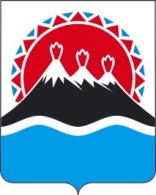 МИНИСТЕРСТВО СПЕЦИАЛЬНЫХ ПРОГРАММ И ПО ДЕЛАМ КАЗАЧЕСТВА КАМЧАТСКОГО КРАЯПРИКАЗ № г. Петропавловск-Камчатский		                         «___» сентября 2018 г.В соответствии с приказом Министерства экономического развития, предпринимательства и торговли Камчатского края от 19.10.2015 № 598-п    «Об утверждении методических указаний по разработке и реализации государственных программ Камчатского края», в целях реализации Государственной программы Камчатского края «Безопасная Камчатка», утвержденной постановлением Правительства Камчатского края от 14.11.2016 № 448-П, в 2018 году и в плановом периоде 2019 и 2020 годовПРИКАЗЫВАЮ:1. Внести в детальный план-график реализации Государственной программы Камчатского края «Безопасная Камчатка» на 2018 год и на плановый период 2019 и 2020 годов изменение, изложив его в редакции согласно приложению к настоящему приказу.2. Настоящий приказ вступает в силу с момента его опубликования.Заместитель Председателя Правительства Камчатского края – Министр                                                                                                   С.И. ХабаровСОГЛАСОВАНО:Главный специалист-экспертМинистерства специальных программ ипо делам казачества Камчатского края                                                          В.А. МузычукГлавный специалист-экспертМинистерства специальных программ ипо делам казачества Камчатского края                                                     М.В. ЧернявскийО внесении изменения в детальный план-график от 20.07.2018 № 105-п о реализации Государственной программы Камчатского края «Безопасная Камчатка» на 2018 год и на плановый период 2019 и 2020 годов